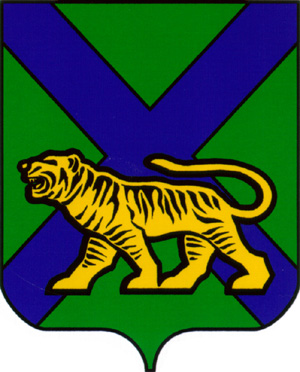 ИЗБИРАТЕЛЬНАЯ КОМИССИЯ
ПРИМОРСКОГО КРАЯРЕШЕНИЕ19.01.2021                                                                                       248/1701О назначении А.Г. Юнусова председателем территориальной избирательной комиссии Чугуевского районаВ соответствии с решением Избирательной комиссии Приморского края от 19 января 2021 года № 248/1700 «О формировании территориальной избирательной комиссии Чугуевского района», заслушав руководителя Рабочей группы по рассмотрению документов по предложению кандидатур в составы территориальных избирательных комиссий Приморского края, представленных в Избирательную комиссию Приморского края, и подготовке проектов решений Избирательной комиссии Приморского края по формированию территориальных избирательных комиссий Приморского края Р.А. Охотникова, руководствуясь частями 8 и 14 статьи 31 Избирательного кодекса Приморского края, Избирательная комиссия Приморского краяРЕШИЛА:1. Назначить председателем территориальной избирательной комиссии Чугуевского района Альберта Гумеровича Юнусова.2. Опубликовать настоящее решение в газете «Приморская газета: официальное издание органов государственной власти Приморского края».3. Направить настоящее решение в территориальную избирательную комиссию Чугуевского района для сведения и ознакомления с ним А.Г. Юнусова.Председатель комиссии                                                                    Т.В. ГладкихСекретарь комиссии                                                                           Н.В. Камаева